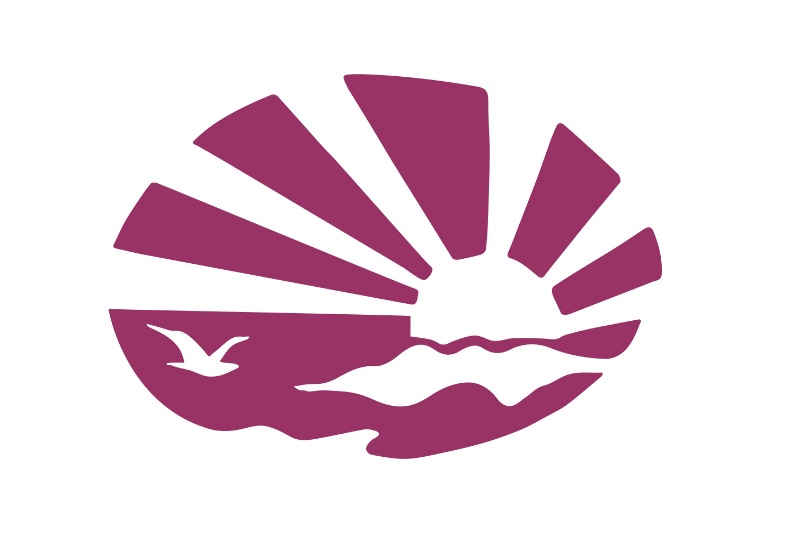 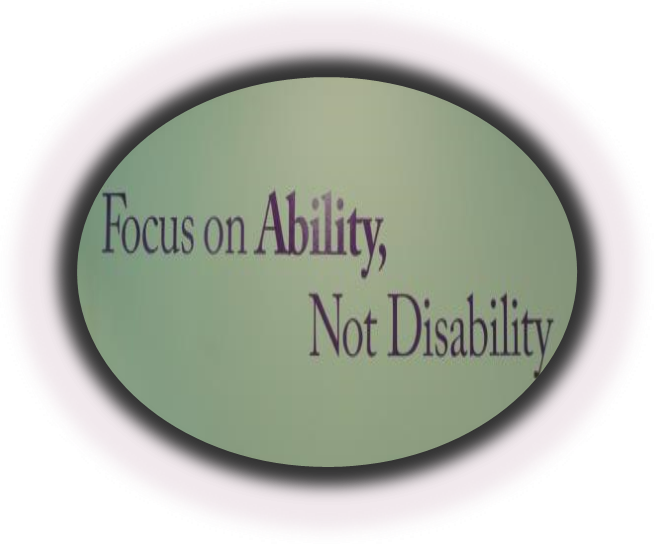 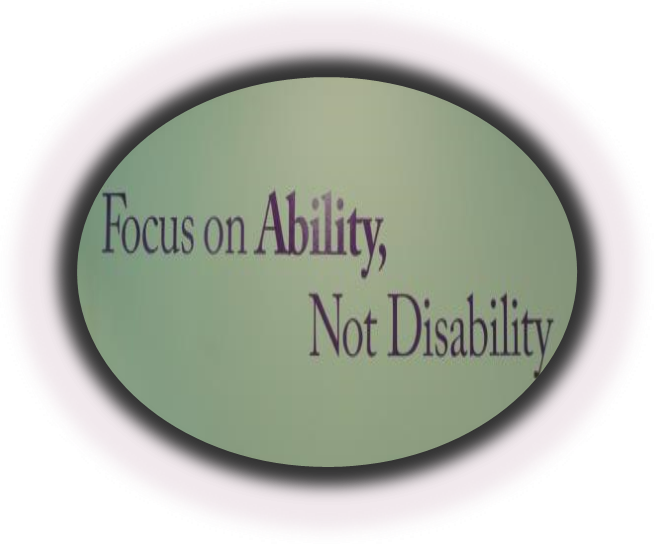 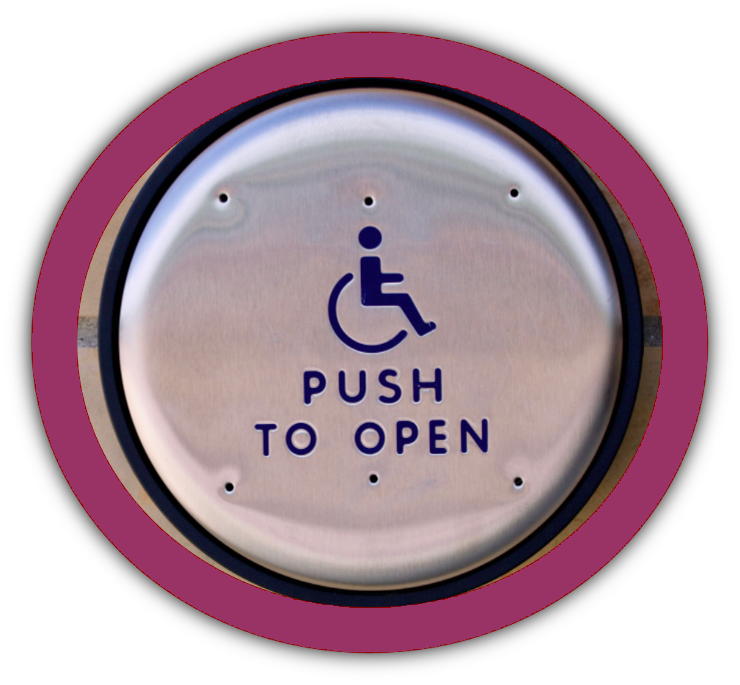 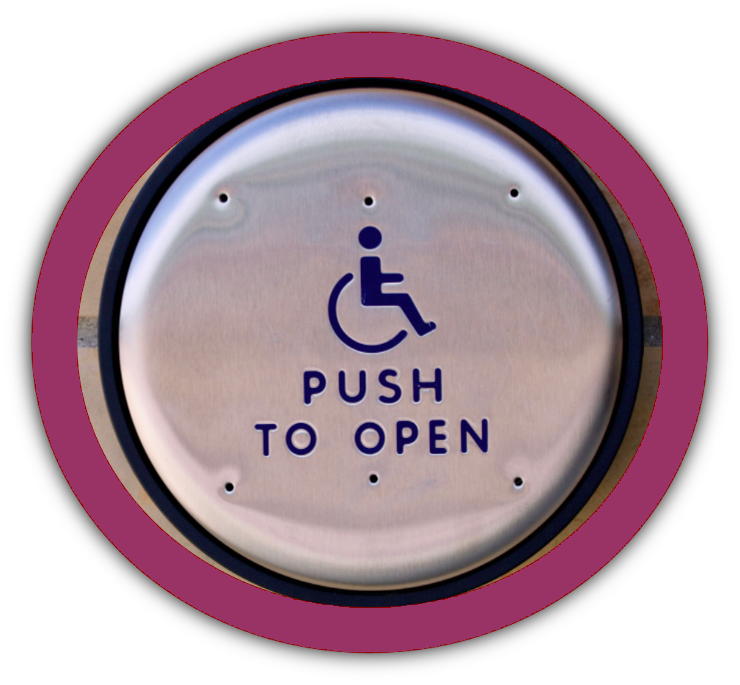 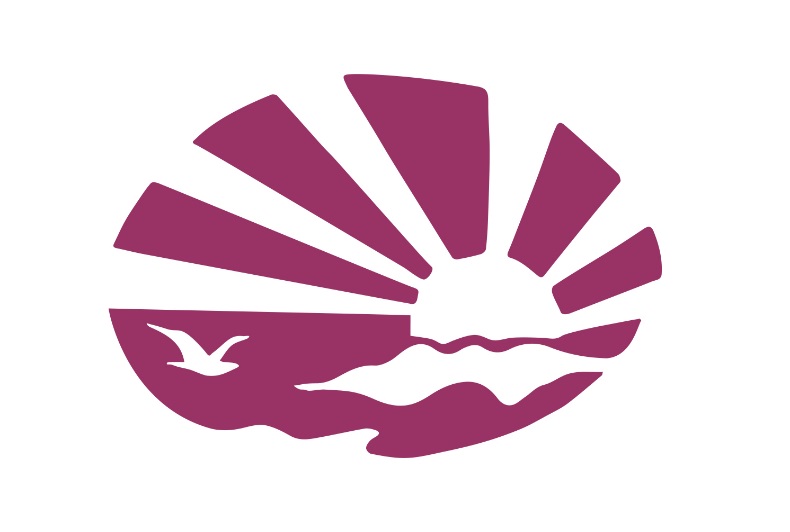 Endependence Center, Inc., (ECI)is a non-residential, community-based Center for IndependentLiving that is directed by and assistspeople with disabilities to leadindependent, productive lives.THIS MEANS EXERCISINGTHE RIGHT ANDOPPORTUNITY TO CHOOSE . . .            ● A LIFESTYLE            ● AN EDUCATION            ● A CAREER The individual, the community, and the Center work together to create expanded opportunitiesfor people with disabilities.For more information, contact us at(757) 461-8007 Voice(757) 461-7527 TTY(757) 455-8223 Fax 1st Floor(757) 461-5375 Fax 2nd FloorVirginia RELAY (711)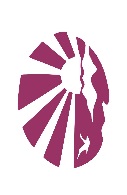 www.endependence.orgecinorf@endependence.orgCORE SERVICESPeer MentoringConnecting with other people with disabilities for support and opportunities to share valuable life experiences.Information and ReferralGain an understanding of information and community resources available to you. Independent Living Skills TrainingReceive guidance and training to enhance your knowledge and develop skills to lead a more independent life.TransitionReceive transition assistance with:Prevention of institutionalization;Youth transition to post-secondary life; andRelocating from a nursing facility into the community.Individual and Systems AdvocacyAssistance is provided to individuals with disabilities to resolve discrimination complaints in areas such as housing, education, public accommodations, employment, transportation,and community/government programs.Participates in policy development, regulatory processes, and program implementation in response to invitation on complaint on local,state, and national levels.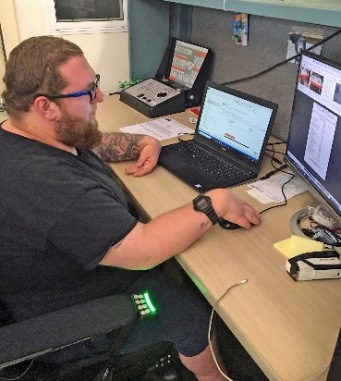 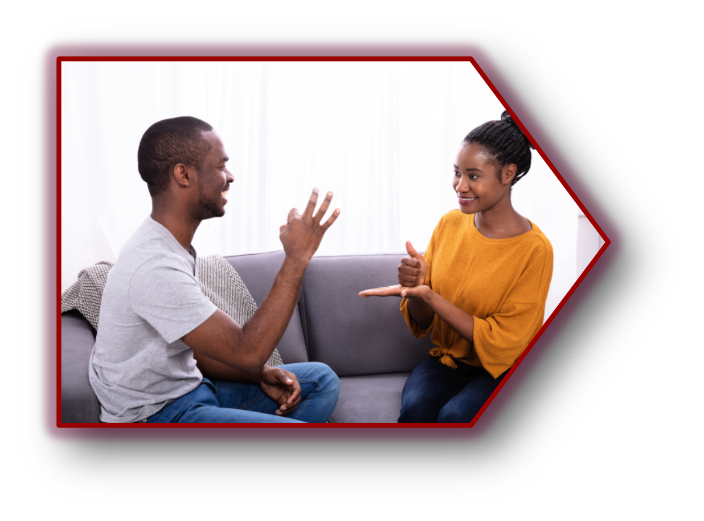 Assistive Technology for Deaf or Hard of HearingTechnical assistance, equipment distribution and training, and disability awareness services for individuals who are deaf or hard of hearing. Career SupportsReceive guidance and training on how to remove barriers to employment and supportso you can remain successfully employed. Receive information on work incentivesand Ticket To Work.Community Education*ECI organizes and conducts workshops on disability-related topics.Technical Assistance*ECI surveys public and private facilities to determine economical and efficient accessibility. Technical training programsare developed for private and public agencies on compliance with disability related laws.Accessible & Affordable Housing InformationECI provides resource information on affordable and accessible housing in our service area.*Fees may be associated with some of these services.